РОССИЙСКАЯ ФЕДЕРАЦИЯГЛАВА КОРШУНОВСКОГО СЕЛЬСОВЕТАМИХАЙЛОВСКОГО РАЙОНА АМУРСКОЙ ОБЛАСТИП О С Т А Н О В Л Е Н И Е14.09.2020                                                                                                       №  32с. КоршуновкаВ соответствии с Федеральным законом от 21 декабря 1994 г. № 68-ФЗ "О защите населения и территорий от чрезвычайных ситуаций природного и техногенного характера", постановлением Правительства Российской Федерации от 10 ноября 1996 г. № 1340 "О Порядке создания и использования резервов материальных ресурсов для ликвидации чрезвычайных ситуаций природного и техногенного характера", Законом Амурской области от 6 марта 1997 г. № 151-ОЗ "О защите населения и территорий области от чрезвычайных ситуаций природного и техногенного характера" п о с т а н о в л я ю: 1. Утвердить прилагаемый Порядок создания, хранения, использования и восполнения резерва материальных ресурсов для ликвидации чрезвычайных ситуаций на территории Коршуновского сельсовета. 2. Утвердить прилагаемую номенклатуру и объемы резерва материальных ресурсов для ликвидации чрезвычайных ситуаций на территории Коршуновского сельсовета.3. Установить, что создание, хранение, использование и восполнение резерва материальных ресурсов для ликвидации чрезвычайных ситуаций на территории Коршуновского сельсовета производятся за счет средств бюджета Коршуновского сельсовета. 4.  Настоящее постановление вступает в силу со дня его обнародования и подлежит  размещению  на официальном сайте Коршуновского сельсовета.   5. Контроль за исполнением настоящего постановления оставляю за собой.О.В.Нестеренко                                                                                           УТВЕРЖДЕН                                                                              постановлением главы Коршуновского сельсоветаот 14.09.2020 № 32Порядок создания, хранения, использования и восполнения резерва материальных ресурсов для ликвидации чрезвычайных ситуаций на территории Коршуновского сельсоветаНастоящий Порядок разработан в соответствии с Федеральным законом от 21 декабря 1994 № 68-ФЗ "О защите населения и территорий от чрезвычайных ситуаций природного и техногенного характера", постановлением Правительства Российской Федерации от 10 ноября 1996 № 1340 "О Порядке создания и использования резервов материальных ресурсов для ликвидации чрезвычайных ситуаций природного и техногенного характера", Законом Амурской области от 6 марта 1997 № 151-ОЗ "О защите населения и территорий области от чрезвычайных ситуаций природного и техногенного характера", методическими рекомендациями по созданию, хранению, использованию и восполнению резервов материальных ресурсов для ликвидации чрезвычайных ситуаций природного и техногенного характера, подготовленными МЧС России от 17 октября 2008 года и определяет основные принципы создания, хранения, использования и восполнения резерва материальных ресурсов района для ликвидации чрезвычайных ситуаций природного и техногенного характера (далее - чрезвычайные ситуации).Резерв материальных ресурсов для ликвидации чрезвычайных ситуаций на территории Коршуновского сельсовета (далее - Резерв) создается постановлением главы Коршуновского сельсовета.2. Резерв создается заблаговременно в целях экстренного привлечения необходимых средств в случае возникновения чрезвычайных ситуаций и используется при проведении аварийно-спасательных и других неотложных работ по устранению непосредственной опасности для жизни и здоровья людей, для развертывания и содержания временных пунктов проживания и питания пострадавших граждан, оказания им единовременной материальной помощи и других первоочередных мероприятий, связанных с обеспечением жизнедеятельности пострадавшего населения, а также при ликвидации последствий чрезвычайных ситуаций.3. Резерв включает продовольствие, пищевое сырье и другие материальные ресурсы. 4. Номенклатура и объемы материальных ресурсов Резерва утверждаются постановлением главы Коршуновского сельсовета, исходя из прогнозируемых видов и масштабов чрезвычайных ситуаций, предполагаемого объема работ по их ликвидации, а также максимально возможного использования имеющихся сил и средств для ликвидации чрезвычайных ситуаций в соответствии с предложениями структурных подразделений администрации района, на которых возложены функции по приобретению, размещению, хранению и восполнению Резерва.5. Создание, хранение, использование и восполнение Резерва осуществляются за счет средств Коршуновского сельсовета.Восполнение материальных ресурсов Резерва Михайловского района может осуществляться за счет материальных ресурсов, переданных администрации Коршуновского сельсовета в качестве гуманитарной помощи, юридических и физических лиц для ликвидации последствий чрезвычайных ситуаций, возникших на территории района.6. Объем финансовых средств, необходимых для приобретения материальных ресурсов Резерва, определяется с учетом возможного изменения рыночных цен на материальные ресурсы, а также расходов, связанных с формированием, размещением, хранением, использованием и восполнением Резерва.7. Бюджетная заявка для создания Резерва на планируемый год в ценах, действующих на 1 июня текущего года, представляется в сектор исполнения бюджетов поселений ФЭУ Администрации Михайловского района  до 10 августа текущего года.8. Предварительная работа по формированию перечня поставщиков и заключения договоров (контрактов) на поставку материальных ресурсов в Резерв  возлагается на администрацию Коршуновского сельсовета.9. Администрация Коршуновского сельсовета:разрабатывает предложения по номенклатуре и объемам материальных ресурсов в Резерве;представляет на очередной год бюджетные заявки с учетом расходов, указанных в п. 6 настоящего Порядка;вносит предложения по определению мест хранения материальных ресурсов Резерва, отвечающие требованиям по условиям хранения и обеспечивающие возможность оперативной доставки в зоны чрезвычайных ситуаций;готовит проекты договоров (контрактов) в пределах объемов выделенных ассигнований на поставку материальных ресурсов в Резерв, а также на ответственное хранение и содержание материальных ресурсов Резерва;организует хранение, освежение, замену, обслуживание и выпуск материальных ресурсов, находящихся в Резерве;организует доставку материальных ресурсов Резерва потребителям;ведет учет и отчетность по операциям с материальными ресурсами Резерва;обеспечивает поддержание Резерва в постоянной готовности к использованию;осуществляет контроль за наличием, качественным состоянием и выполнением мероприятий по содержанию материальных ресурсов, а также соблюдением условий их хранения;подготавливает проекты распорядительные документов по вопросам приобретения, размещения, хранения, использования и восполнения материальных ресурсов в пределах своей компетенции с учетом своих возможностей. 10. В целях организации контроля за наличием и качественным состоянием Резерва Администрация Коршуновского сельсовета ежегодно проводит инвентаризацию (проверку наличия своих материальных ресурсов, в том числе сроков их хранения) в период с 1 по 30 ноября. Акты проверок оформляются в соответствии с требованиями действующего законодательства.По истечении сроков хранения материальных ресурсов Резерва, установленных соответствующими стандартами и техническими условиями, заказчики Резерва принимают решение о продлении срока хранения материальных ресурсов Резерва, их освежении либо замене.В случае отсутствия в соответствующих стандартах и технических условиях данных о сроке хранения материальных ресурсов Резерва срок их хранения определяется по срокам хранения аналогичных материальных ценностей.Решение о продлении срока хранения материальных ресурсов Резерва принимается в случае, если по истечении срока хранения в качественном состоянии материальных ресурсов Резерва не произошло изменений, приводящих к невозможности использования их по назначению, и технические возможности материальных ресурсов Резерва отвечают современным требованиям. При этом срок хранения материальных ресурсов Резерва продлевается не более чем на половину первоначально установленного срока их хранения.Решение об освежении материальных ресурсов Резерва принимается в случае, если в качественном состоянии материальных ресурсов Резерва не произошло изменений, приводящих к невозможности использования их по назначению, но их технические возможности не отвечают современным требованиям. Списание таких материальных ресурсов Резерва осуществляется с последующей их заменой на материальные средства с улучшенными техническими характеристиками, отвечающими современным требованиям, в пределах бюджетных средств, предусмотренных на эти цели на текущий финансовый год.Решение о замене материальных ресурсов Резерва принимается в случае, если материальные ресурсы Резерва не пригодны к дальнейшему использованию, дальнейшая их реализация в существующем виде невозможна.В случае принятия решений, предусмотренных абзацами пятым, шестым настоящего пункта, заказчиками Резерва составляются акты о списании материальных запасов по форме, утвержденной приказом Министерства финансов Российской Федерации от 30 марта 2015 № 52н.Акты о результатах инвентаризации заказчики Резерва не позднее 10 декабря текущего года представляют  главе Коршуновского сельсовета.Акты о списании материальных запасов (при наличии актов) заказчики Резерва представляют главе Коршуновского сельсовета в течение 7 рабочих дней со дня их утверждения, но не позднее 10 декабря текущего года.11. Материальные ресурсы, входящие в состав Резерва, независимо от места их размещения являются собственностью Коршуновского сельсовета.12. Приобретение материальных ресурсов в Резерв осуществляется в соответствии с Федеральным законом от 5 апреля 2013 № 44-ФЗ "О контрактной системе в сфере закупок товаров, работ, услуг для обеспечения государственных и муниципальных нужд" (далее - Федеральный закон).13. Вместо приобретения и хранения материальных ресурсов Резерва из числа запасов продовольствия, вещевого имущества и товаров первой необходимости заказчики Резерва вправе осуществлять приобретение указанных материальных ресурсов путем проведения предварительного отбора участников закупки в целях ликвидации последствий чрезвычайных ситуаций природного или техногенного характера в соответствии со статьями 80, 81 Федерального закона с обязательным включением в документацию о закупке сроков поставки материальных ресурсов по заявке заказчика, позволяющих обеспечить оперативный выпуск таких материальных ресурсов на цели ликвидации последствий чрезвычайной ситуации природного и техногенного характера.14. Хранение материальных ресурсов Резерва организуется как на объектах, специально предназначенных для их хранения и обслуживания, так и в соответствии с заключенными договорами на базах и складах промышленных, транспортных, сельскохозяйственных, снабженческо-сбытовых, торгово-посреднических и иных предприятий и организаций независимо от формы собственности, где гарантирована их безусловная сохранность и откуда возможна их оперативная доставка в зоны чрезвычайных ситуаций.15. Администрация Коршуновского сельсовета осуществляет контроль за количеством, качеством и условиями хранения материальных ресурсов.16. Выпуск материальных ресурсов из Резерва осуществляется по решению комиссии по чрезвычайным ситуациям и пожарной безопасности при администрации Коршуновского сельсовета:для ликвидации последствий чрезвычайных ситуаций муниципального характера;в порядке заимствования в целях ликвидации чрезвычайных ситуаций локального характера, предупреждения возникновения чрезвычайных ситуаций природного и техногенного характера.При недостаточности собственных сил и средств органов местного самоуправления поселений на проведение аварийно-спасательных и других неотложных работ, а также поддержание общественного порядка при их проведении, администрация Коршуновского сельсовета составляет обоснованный  запрос  на выпуск материальных ресурсов из Резерва  Михайловского района.17.1. Обоснованность запроса администрации Коршуновского сельсовета подтверждается следующими документами:1) копия протокола заседания комиссии по предупреждению и ликвидации чрезвычайных ситуаций и обеспечению пожарной безопасности района и решения о введении режима чрезвычайной ситуации на территории муниципального образования;2) обоснование потребности в запрашиваемых материальных ресурсах (необходимость предупреждения чрезвычайных ситуаций, выполнения аварийно-восстановительных, аварийно-спасательных работ, размещения эвакуируемого населения в пунктах временного размещения и питания для ликвидации последствий чрезвычайной ситуации природного или техногенного характера, подтверждаемая актами, сметами, иными документами, количество запрашиваемых материальных ресурсов, отсутствие (недостаточность) материальных ресурсов в резерве материальных ресурсов муниципального образования);3) копия запроса органа местного самоуправления поселения, направленного в орган местного самоуправления района.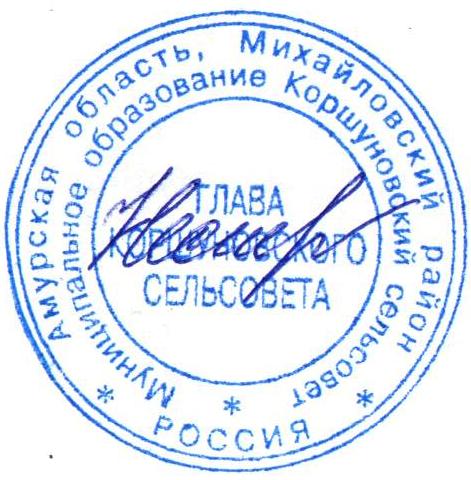 О.В.Нестерекно                                                                                УТВЕРЖДЕНА                                                                             постановлением главы                                                                              Коршуновского сельсовета                 от 14.09.2020 № 32             Номенклатура и объем резерва материальных ресурсовдля ликвидации чрезвычайных ситуаций на территории Коршуновского сельсоветаО Порядке создания, хранения, использования и восполнения резерва материальных ресурсов для ликвидации чрезвычайных ситуаций на территории Коршуновского сельсоветаN п/п N п/п Наименование продукции и оборудования Наименование продукции и оборудования Ед. изм.Ед. изм.Ед. изм.Нормативный запас Нормативный запас Нормативный запас N п/п N п/п Наименование продукции и оборудования Наименование продукции и оборудования Ед. изм.Ед. изм.Ед. изм.КоличествоКоличествоКоличество1 1 2 2 3 3 3 444Продовольствие (50 человек на 3суток)Продовольствие (50 человек на 3суток)Продовольствие (50 человек на 3суток)Продовольствие (50 человек на 3суток)Продовольствие (50 человек на 3суток)Продовольствие (50 человек на 3суток)Продовольствие (50 человек на 3суток)Продовольствие (50 человек на 3суток)Продовольствие (50 человек на 3суток)Продовольствие (50 человек на 3суток)Продукты питания Продукты питания Продукты питания Продукты питания Продукты питания Продукты питания Продукты питания Продукты питания Продукты питания Продукты питания 1.1.Консервы мясные Консервы мясные кг кг кг 22,522,522,52.2.Масло животное Масло животное кг кг кг 7,57,57,53.3.Масло растительное Масло растительное кг кг кг 1,51,51,54.4.Консервы рыбные Консервы рыбные кг кг кг 1515155.5.Консервы молочные (молоко цельное сгущенное с сахаром)Консервы молочные (молоко цельное сгущенное с сахаром)кг кг кг 9,759,759,756.6.Сахар Сахар кг кг кг 11,2511,2511,257.7.Соль Соль кг кг кг 3338.8.Чай Чай кг кг кг 0,30,30,39.9.Хлеб и хлебобулочные изделия Хлеб и хлебобулочные изделия кг кг кг 69696910.10.Крупа гречневая Крупа гречневая кг кг кг 66611.11.Крупа рисовая Крупа рисовая кг кг кг 66612.12.Макаронные изделия Макаронные изделия кг кг кг 66613.13.Картофель Картофель кг кг кг 45454514.14.Овощи Овощи кг кг кг 18181815.15.Сухофрукты Сухофрукты кг кг кг 2,252,252,2516.16.Вода питьевая Вода питьевая тонн тонн тонн 0,750,750,75Вещевое имущество и товары первой необходимости Вещевое имущество и товары первой необходимости Вещевое имущество и товары первой необходимости Вещевое имущество и товары первой необходимости Вещевое имущество и товары первой необходимости Вещевое имущество и товары первой необходимости Вещевое имущество и товары первой необходимости Вещевое имущество и товары первой необходимости Вещевое имущество и товары первой необходимости Вещевое имущество и товары первой необходимости 17.17.Посуда одноразовая (тарелка, кружка, ложка)Посуда одноразовая (тарелка, кружка, ложка)к-т к-т к-т 60606018.18.Мыло и моющие средства (200 г мыла и 500 г порошка)Мыло и моющие средства (200 г мыла и 500 г порошка)уп.уп.уп.12121219.19.Свечи парафиновые Свечи парафиновые шт.шт.шт.15151520.20.Спички Спички кор.кор.кор.10010010021.21.Электрообогреватели Электрообогреватели шт.шт.шт.888Нефтепродукты Нефтепродукты Нефтепродукты Нефтепродукты Нефтепродукты Нефтепродукты Нефтепродукты Нефтепродукты 1.1.Бензин АИ-92 Бензин АИ-92 Бензин АИ-92 Бензин АИ-92 тонн тонн 0,10,12.2.Дизельное топливо Дизельное топливо Дизельное топливо Дизельное топливо тонн тонн 0,10,1Материально-технические средства, строительные материалы Материально-технические средства, строительные материалы Материально-технические средства, строительные материалы Материально-технические средства, строительные материалы Материально-технические средства, строительные материалы Материально-технические средства, строительные материалы Материально-технические средства, строительные материалы Материально-технические средства, строительные материалы Материально-технические средства, строительные материалы Материально-технические средства, строительные материалы 11Лом Лом шт.шт.шт.шт.322Лопата совковая Лопата совковая шт.шт.шт.шт.333Лопата штыковая Лопата штыковая шт.шт.шт.шт.344Молоток Молоток шт.шт.шт.шт.355Перчатки строительные (верхонки строительные)Перчатки строительные (верхонки строительные)пара пара пара пара 4066Топор Топор шт.шт.шт.шт.377Мотопомпы Мотопомпы Мотопомпы шт.шт.шт.388Ранцевый лесной огнетушитель Ранцевый лесной огнетушитель Ранцевый лесной огнетушитель шт.шт.шт.399Лестница-стремянка Лестница-стремянка Лестница-стремянка шт.шт.шт.11010Электроудлинитель Электроудлинитель Электроудлинитель шт.шт.шт.21111Лампы керосиновые Лампы керосиновые Лампы керосиновые шт.шт.шт.31212Электромегафон Электромегафон Электромегафон шт.шт.шт.11313ВоздуходувкаВоздуходувкаВоздуходувкаштштшт11414МешкиМешкиМешкиштштшт301515Сирена ручнаяСирена ручнаяСирена ручнаяштштшт31616ЭлектросиренаЭлектросиренаЭлектросиренаштштшт1